   Be our guest Sunday, November 3 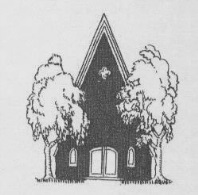 Celebrating our 86th Season . . .    Schenectady Civic Players invite you to . . . A FREE staged reading of . . .      John R. Arco’s . . . .                                                                                                                                                          Dead Men Don’t Itch(A REGIONAL PREMIERE)                            Directed by Bonnie LakeWritten by John R. Arco, 'Dead Men Don't Itch' (a comedy noir in two acts) pays homage,with a wink, to the great detective movies of the golden decade of classic noir, the 1940's.Los Angeles. An alley way. Gunshots. A Murder.Private Eye Jake Chapel is hired by the seductive Grace to find her missing ravenous twin sister Angel who was last seen torching in the nightclub of the infamous and dangerous Frankie D. As his late partner's widow daunts him, the cops taunt him and long lost love haunts him, Chapel begins his pursuit of the missing girl during which he is enlisted to find a stolen precious jade and time is of the essence. Will an alcoholic sax player be able to help him? Will he learn who the killer in the alley way was? Will he learn why a murder? Will Jake's case be solved?    Featured in the cast are:  Michael Schaefer, Amy LaMena, Kathy Schechtman, Randy McConnach, Peter Belenchia, Hank Boland, Jennifer Van Iderstyne,  Lonnie Honsinger, Mary Kirsten, and Michael Silvia.         - Sunday, November 3, at 2:30 p.m. --(One Performance Only)at The Schenectady Civic Playhouse 12 South Church St., in Schenectady’s historic Stockade District (518-382-2081)       FREE Admission.    Open Seating.  No advance reservations.  (Light refreshments served after the show in the Green Room)We’re your community theater.  At the reception ask how you might get more involved in our on-stage and/or back-stage fun and excitement.   www.civicplayers.org